Plannr og tittelPlanprogram datoPlanprogrammet skal gjøre rede for formålet med planarbeidet, planprosessen med frister og deltakere, opplegget for medvirkning, spesielt i forhold til grupper som antas å bli særlig berørt, hvilke alternativer som vil bli vurdert og behovet for utredninger.Innholdsfortegnelse1.	Innledning	32.	Formålet med planarbeidet	33.	Beskrivelse av planområdet	34.	Beskrivelse av tiltaket	35.	Aktuelle overordna rammer og premisser	36.	Alternativsvurderinger	47.	Forslag til utredningstema	47.1 Utredningsbehov	47.2 Utredningsprogram	5Tema som avklares i KU	5Tema som avklares i plan	68.	Organisering av planarbeidet	6Planprosess, medvirkning, framdrift	6									Oppdatert 21.09.2018 GHHInnledningFormålet med planprogrammet er å:- Redegjøre for hensikt og mål med prosjektet- Redegjøre for rammer og premisser i planarbeidet- Beskrive hvordan området/delområder ønskes benyttet- Beskrive problemstillinger som skal utredes, herunder valg av metode- Beskrive organisering og fremdrift i planarbeidet- Beskrive opplegg for informasjon og medvirkning i planarbeidet

Det ønskes ifm varslingen, innspill til om planprogrammet er dekkende og hensiktsmessig for å redegjøre for planlagte tiltak og deres konsekvenser.Formålet med planarbeidetKort beskrivelse av planarbeidets formål, hva man ønsker å oppnå/bakgrunn for planarbeidet. Hvorfor utløses krav om konsekvensutredning og dermed planprogram? Vise til aktuell § i forskrift om KU, siter ordlyden. Annet som anses som relevant for planprogrammets eller planarbeidets bakgrunn omtales her.Beskrivelse av planområdetPlanområdets beliggenhet i kommunen (oversiktskart). Beskrivelse av planavgrensning og illustrasjon av denne.Generell beskrivelse, beliggenhet, historie, struktur, stedsbeskrivelse. Dagens situasjon og dagens bruk.Kilder til fakta, figurer og bilder må fremgå.Beskrivelse av tiltaketPraktiske opplysninger om tiltaket. Problemstillinger og viktige hovedspørsmål ved utvikling av områdetAktuelle overordna rammer og premisserHer skal planer og retningslinjer beskrives kort og konsist. Kun relevant info knytta til plantema og KU-tema.Statlige føringerRegionale føringerKommunale føringer Gjeldende reguleringsplanerTilgrensende planerPågående planer i områdetAndre relevante utredninger og plandokumenterAlternativsvurderingerRelevante og realistiske alternativer skal beskrives, og det skal fremgå hvordan disse er tenkt behandlet i plan- og utredningsarbeidet.
Hvilke, og hvor mange alternativer som utredes vurderes fra plan til plan, og avklares med planavdelingen.
Gjeldende plan skal i all hovedsak regnes som 0-alternativ. Forslag til utredningstema7.1 UtredningsbehovListen under er hentet fra §21 forskrift om konsekvensutredninger av 01.07.2017.
Vurder hvilke tema som er aktuelle i KU tema og hvilke som er aktuelle i plan.Beskrivelsen skal omfatte positive, negative, direkte, indirekte, midlertidige, varige, kortsiktige og langsiktige virkninger.7.2 UtredningsprogramKapittelet presiserer hvilke metoder og problemstillinger som er aktuelle å se nærmere på i forbindelse med videre konsekvensutredninger og planarbeid. Det gjøres også rede for dokumentasjonskrav. Tema må vurderes både innenfor og utenfor planområdet.Tema som avklares i KUEksempel:7.2.1 Naturmangfold, jf. naturmangfoldloven7.2.5 Friluftsliv7.2.9 Jordressurser (jordvern) og viktige mineralressurserTema som avklares i planEksempel:7.2.2 Økosystemtjenester7.2.4 Kulturminner og kulturmiljøOrganisering av planarbeidetPlanprosess, medvirkning, framdriftFremdrift fremstilles fortrinnsvis i tabell eller som flyt-/ganttdiagram. Viktige faser og milepæler skal vises.Medvirkning: Folkemøte/ infomøte/ workshop må vurderes for å involvere flest mulig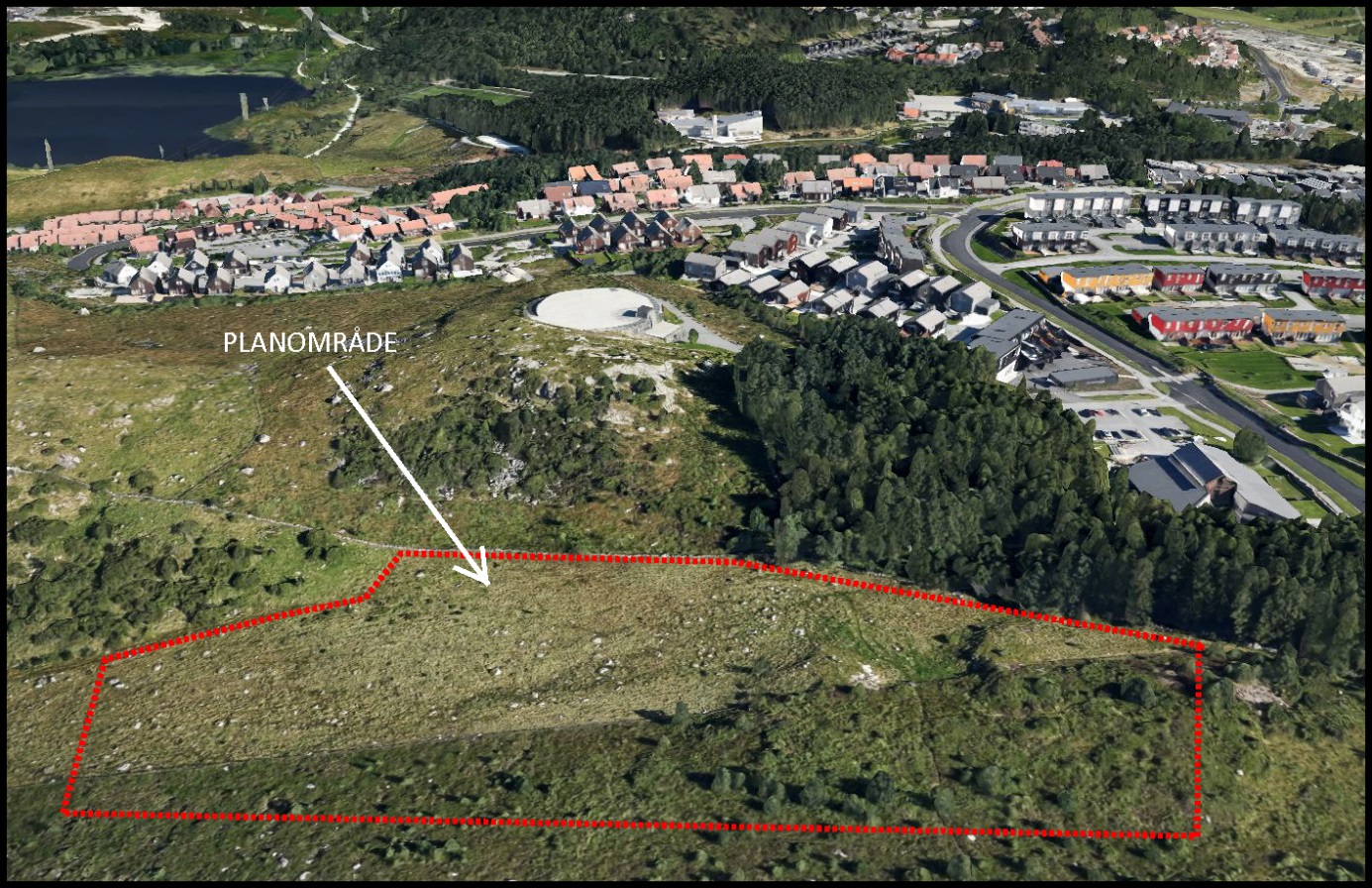 Kort beskrivelse av området.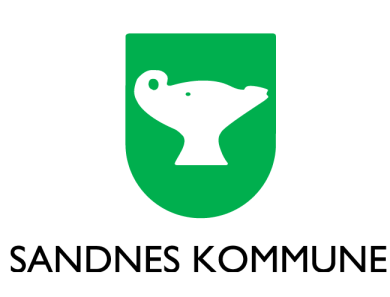 Sandnes – i sentrum for framtiden.Romslig, modig og sunnKap.TemaUtredningsbehovKUPlan7.2.1Naturmangfold, jf. naturmangfoldloven7.2.2Økosystemtjenester7.2.3Nasjonalt og internasjonalt fastsatte miljømål7.2.4Kulturminner og kulturmiljø7.2.5Friluftsliv7.2.6Landskap7.2.7Forurensning (utslipp til luft, herunder klimagassutslipp, forurensning av vann og grunn, samt støy)7.2.8Vannmiljø, jf. vannforskriften7.2.9Jordressurser (jordvern) og viktige mineralressurser7.2.10Transportbehov, energiforbruk og energiløsninger7.2.11Beredskap og ulykkesrisiko7.2.12Virkninger som følge av klimaendringer, herunder risiko ved havnivåstigning, stormflo, flom og skred7.2.13Befolkningens helse og helsens fordeling i befolkningen7.2.14Tilgjengelighet for alle til uteområder og gang- og sykkelveinett7.2.15Barn og unges oppvekstvilkår7.2.16Kriminalitetsforebygging7.2.17Arkitektonisk og estetisk utforming, uttrykk og kvalitet.Der relevant skal det gis en beskrivelse av arkitektonisk og estetisk utforming, uttrykk og kvalitetDagens situasjonDagens situasjonDagens situasjonDagens situasjon beskrives kortDagens situasjon beskrives kortDagens situasjon beskrives kortUtredninger og avklaringer som foreliggerUtredninger og avklaringer som foreliggerUtredninger og avklaringer som foreliggerBeskrivelse av kjent informasjon om tema for områdetBeskrivelse av kjent informasjon om tema for områdetBeskrivelse av kjent informasjon om tema for områdetUtredningsbehovMetodebeskrivelseDokumentasjonskravDagens situasjonDagens situasjonDagens situasjonDagens situasjon beskrives kortDagens situasjon beskrives kortDagens situasjon beskrives kortUtredninger og avklaringer som foreliggerUtredninger og avklaringer som foreliggerUtredninger og avklaringer som foreliggerBeskrivelse av kjent informasjon om tema for områdetBeskrivelse av kjent informasjon om tema for områdetBeskrivelse av kjent informasjon om tema for områdetUtredningsbehovMetodebeskrivelseDokumentasjonskravDagens situasjonDagens situasjonDagens situasjonDagens situasjon beskrives kortDagens situasjon beskrives kortDagens situasjon beskrives kortUtredninger og avklaringer som foreliggerUtredninger og avklaringer som foreliggerUtredninger og avklaringer som foreliggerBeskrivelse av kjent informasjon om tema for områdetBeskrivelse av kjent informasjon om tema for områdetBeskrivelse av kjent informasjon om tema for områdetUtredningsbehovMetodebeskrivelseDokumentasjonskravDagens situasjonDagens situasjonDagens situasjonDagens situasjon beskrives kortDagens situasjon beskrives kortDagens situasjon beskrives kortUtredninger og avklaringer som foreliggerUtredninger og avklaringer som foreliggerUtredninger og avklaringer som foreliggerBeskrivelse av kjent informasjon om tema for områdetBeskrivelse av kjent informasjon om tema for områdetBeskrivelse av kjent informasjon om tema for områdetUtredningsbehovMetodebeskrivelseDokumentasjonskravDagens situasjonDagens situasjonDagens situasjonDagens situasjon beskrives kortDagens situasjon beskrives kortDagens situasjon beskrives kortUtredninger og avklaringer som foreliggerUtredninger og avklaringer som foreliggerUtredninger og avklaringer som foreliggerBeskrivelse av kjent informasjon om tema for områdetBeskrivelse av kjent informasjon om tema for områdetBeskrivelse av kjent informasjon om tema for områdetUtredningsbehovMetodebeskrivelseDokumentasjonskrav